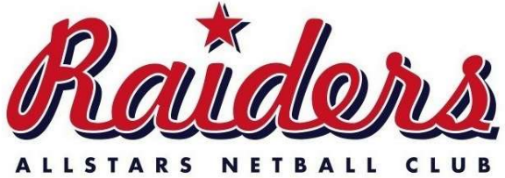 Quarter 1Quarter 2Quarter 3Quarter 4PlayerPositionFeedsAssistsTipsStealsPenalty ForPenalty AgainstTurnoversPlayerPositionFeedsAssistsTipsStealsPenalty ForPenalty AgainstTurnoversPlayerPositionFeedsAssistsTipsStealsPenalty ForPenalty AgainstTurnoversPlayerPositionFeedsAssistsTipsStealsPenalty ForPenalty AgainstTurnovers